В рамках деятельности Ресурсного центра по социальной адаптации и ресоциализации лиц, освободившихся из мест лишения свободы и в соответствии с пунктом 3 статьи 8 Федерального Закона от 02.05.2006 № 59 «О порядке рассмотрения обращения граждан Российской Федерации»,15.09.2023 в 10:00 с осужденным К., отбывающим наказание в ФКУ ИК №11 УФСИН России по ХМАО-Югре проведено онлайн-консультирование. Юрисконсульт  БУ ХМАО-Югры «Сургутский районный центр социальной адаптации» представил исчерпывающие ответы по решению жилищного вопроса, социальному обслуживанию и социальному сопровождению после освобождения.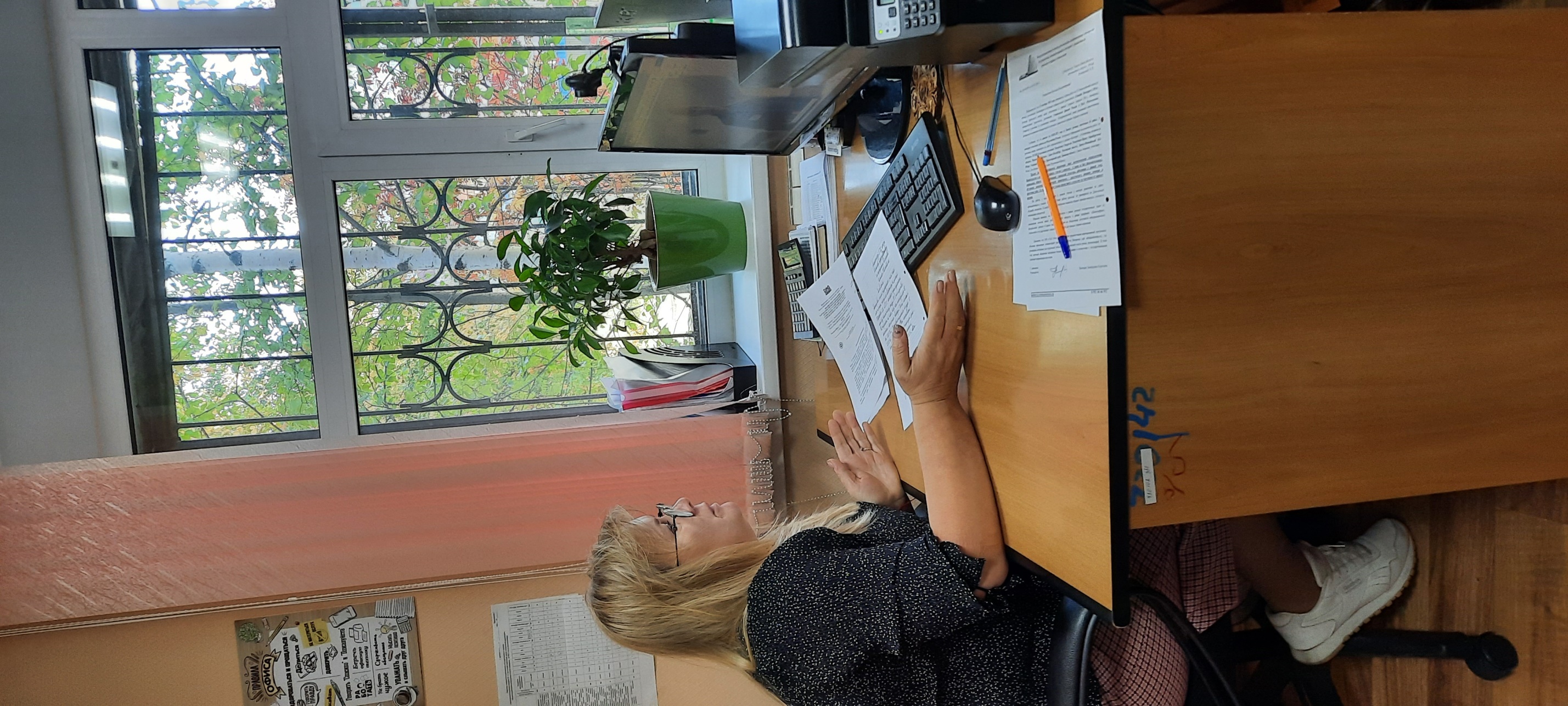 